 Муниципальное бюджетное общеобразовательное учреждение«Средняя школа № 4 им. Д.С.Схаляхо» аула Афипсип Тахтамукайского района Республики Адыгея ПРИКАЗ №_72___от 20.03.2020 г.                                                                                     а. АфипсипОб организации санитарно-противоэпидемических (профилактических) мероприятий по профилактике гриппа, острых респираторных вирусных инфекций и коронавируснойинфекции(COVID-19).

     
           В соответствии с Указом Главы РА №    26 от 16.03.2020 г. «О дополнительных мерах по снижению рисков завоза и распространения новой коронавирусной инфекции (2019-nCov)»,  со статьей 6 Федерального закона « О санитарно- эпидемическом благополучии населения», постановлением Главного государственного санитарного врача Российской Федерации от 02.03.2000 г. «О дополнительных мерах по снижению завоза и распространению новой коронавирусной инфекции (2019-nCov)», письмом Федеральной службы по надзору в сфере защиты прав потребителей  и благополучия человека от 1303 2020 № 02/414б-2020-23, приказом МО и Н РА № 412 от 16.03.2020 г. «Об усилении санитарно-эпидемических мероприятий в образовательных организациях», приказом УО администрации МО «Тахтамукайский район» № 101 от 16.03.2020 г. «Об усилении санитарно-эпидемических мероприятий в образовательных организациях МО «Тахтамукайский район», в целях предупреждения  и снижения рисков распространения гриппа и острых                                   респираторных вирусных инфекций среди сотрудников, обучающихся МБОУ «СШ № 4» а. Афипсип

ПРИКАЗЫВАЮ:Завхозу школы Тлеуз Эмме Руслановне принять меры:по обеспечению образовательной организации необходимым оборудованием, расходными материалами (термометрами, масками, бактерицидными лампами, дезинфекционными средствами, средствами личной гигиены и индивидуальной защиты для сотрудников); ежедневному контролированию поддержания оптимального теплового режима в помещениях школы, согласно нормам, СанПиН;
-    по проверке работы вентиляционных систем, их ревизии и обеспечению очистки и замены воздушных фильтров и фильтрующих элементов. Ответств. по ВР в школе Каратабан С.А.: организовать проведение совещаний с сотрудниками школы на тему профилактики гриппа, ОРВИ и коронавирусной инфекции;проконтролировать проведение информирования родителей (законных представителей) и обучающихся школы о мерах по профилактике гриппа, ОРВИ и коронавирусной инфекции;ежедневно информировать УО о количестве отсутствующих обучающихся и причинах их отсутствия до 09.05 час.;совместно с администратором Интернет-сайта школы Ачмиз С.М. подготовить и разместить на сайте информационные материалы о вирусных инфекциях, путях их передачи и мерах                                                            по профилактике заболевания до 18.03.2020 г. Классным руководителям, учителям-предметникам, воспитателям:организовать систему раннего активного выявления случаев заболеваний гриппом и ОРВИ. Ежедневно до начала учебных занятий проводить «утренний фильтр» обучающихся класса, на предмет выявления у них клинических симптомов гриппа, ОРЗ и ОРВИ;  в каждом случае выявления клинических симптомов гриппа, ОРЗ и ОРВИ обеспечить изоляцию лиц с признаками заболевания и незамедлительно информировать об этом администрацию школы; на классных часах провести беседы с обучающимися о путях передачи вируса, об основных симптомах и профилактике заболевания гриппом и ОРВИ;разместить листовки, брошюры и буклеты о профилактике гриппа и ОРВИ в    классах;обеспечить мытье рук обучающимися до приема пищи;провести информационно-разъяснительные работы с родителями (законными представителями) обучающихся о необходимости принятия мер по профилактике заболеваемости вирусной инфекцией, вакцинации против гриппа( размещение памяток в доступных местах, информационном стенде, сайте школы).Всем работникам школы на рабочих местах строго соблюдать режим проветривания школьных помещений.Уборщикам служебных помещений, работникам школьной столовой, младшему воспитателю в течение рабочего дня проводить двукратную влажную уборку всех помещений (полы, стены, перила, дверные ручки, сантехника, парты, столы, посуда и другие поверхности) школы с применением дезинфицирующих средств.Медицинской  сестре школы Тлеуз З.Р:ежедневно обеззараживать помещения бактерицидным облучателем;своевременно изолировать детей с признаками инфекционных заболеваний;проводить ежедневный мониторинг отсутствующих обучающихся  ежедневно предоставлять информацию администрации школы до 09.00 час.;контролировать проведение профилактических мероприятий уборщиками служебных помещений, работниками пищеблока.Отменить культурно-массовые, спортивные и другие массовые мероприятия до 01.04.2020 г.Отменить кабинетную систему обучения до 01.04.2020 г.Провести генеральную дезинфекцию 21.03.2020 г. во всех помещениях школы и ДГ с привлечением всех работников.Контроль исполнения настоящего приказа оставляю за собой.

        Директор школы                    Тлеуз А.Х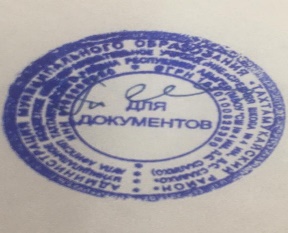 Муниципальное бюджетное общеобразовательное учреждение«Средняя школа №8 имени И.Х. Барона» аула Псейтук Тахтамукайского района Республики АдыгеяПРИКАЗ № 49от 20.03.2020 г.                                                                                     а. Псейтук       Во исполнение Указа Главы Республики Адыгея от 16.03.2020 г. №    26 «О дополнительных мерах по снижению рисков завоза и распространения новой коронавирусной инфекции (2019-nCov)», Указа Главы Республики Адыгея от 18.03.2020 г. №    27 « О введении режима повышенной готовности»,   приказа МО и Н РА № 412 от 16.03.2020 г. «Об усилении санитарно-эпидемических мероприятий в образовательных организациях», приказа МО и Н РА № 425 от 18.03.2020 г. « О внесении изменений в приказ   Министерства образования и науки Республики Адыгея от.   16.03.2020 г № 412 «Об усилении санитарно-эпидемических мероприятий в образовательных организациях»,приказа УО администрации МО «Тахтамукайский район» № 104 от 19.03.2020 г. «О внесении изменений в приказ Управления образования от 16.03.2020 г. «Об усилении санитарно-эпидемических мероприятий в образовательных организациях МО «Тахтамукайский район», в целях предупреждения и снижения рисков распространения гриппа и острых  респираторных вирусных инфекций среди сотрудников, воспитанников ДГ и обучающихся МБОУ «СШ № 8»    а. Псейтук

                                                            ПРИКАЗЫВАЮ:Временно приостановить с 20.03.2020 г. ( до 12 апреля 2020 г. включительно) посещение обучающимися общеобразовательной организации.Организовать обучение обучающихся с использованием дистанционной формы обучения в соответствии с приказом Министерства образования и науки Российской Федерации от 23 августа 2017 года № 816 «Об утверждении Порядка применения организациями, осуществляющими образовательную деятельность, электронного обучения, дистанционных образовательных технологий при реализации образовательных программ».Назначить ответственным  за организацию обучения с помощью дистанционных технологий заместителя директора по УВР Негуч Мариет Чатибовну.Заместителю директора по УВР Негуч М.Ч.:организовать обучение по основным образовательным программам начального общего, основного общего и среднего общего образования с помощью дистанционных технологий с 20.03.2020 по 21.03.2020, с 01.04.2020 по 12.04.2020 г.;проинформировать обучающихся и их родителей (законных представителей) об организации обучения с помощью дистанционных технологий и условий такого обучения всеми имеющимися средствами связи, включая родительские чаты;установить режим работы педагогических работников в соответствии с учебной нагрузкой  на 2019-2020 учебный год.согласовать график занятий, нагрузку на педагогов и обучающихся, КТП, порядок и сроки проверки домашних заданий, возможность проведения аттестационных, творческих и иных работ обучающимися;скорректировать расписание занятий согласно реальной ситуации в образовательной организации;проконтролировать внесение изменений в рабочие программы основных образовательных программ начального общего, основного общего и среднего общего образования в части закрепления обучения с помощью дистанционных технологий:для поддержания коммуникации с сотрудниками школы, родителями или обучающимися классов  использовать чаты Дневник.ру.Организовать проведение дезинфекции помещений в школе в соответствии с рекомендациями главного санитарного врача по Республике Адыгея.Выполнять дополнительные меры по снижении рисков завоза и распространения новой  вирусной инфекции, предусмотренные Указом Главы Республики Адыгея от 16.03.2020 г. №    26 «О дополнительных мерах по снижению рисков завоза и распространения новой коронавирусной инфекции (2019-nCov)».Заместителю директора по УВР Негуч М.Ч., ответственной за школьный сайт,   разместить настоящий приказ на главном информационном стенде и официальном сайте МБОУ «СШ №8» а. Псейтук в срок до 20.03.2020 г.Контроль за исполнением настоящего приказа оставляю за собой.

        

Директор школы                                                                        Хизетль Р.Д.